                                 KARTA PRACY - GRUPA IIPiątek 16.04.2021r.Temat dnia – Powracają ptaki.1. Podawanie nazw ptaków powracających do nas wiosną.Obejrzyj zdjęcia: bociana, jaskółki, skowronka i szpaka. Nazwij ptaki, podziel rytmicznie (na sylaby) ich nazwy. Omów ich wygląd, zwracając uwagę na cechy ptasie.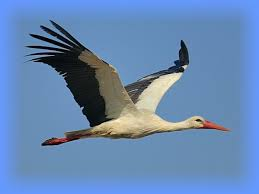 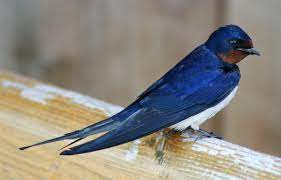 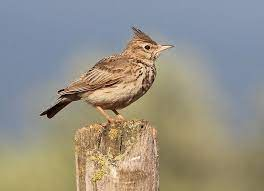 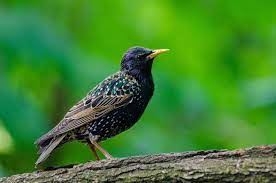 2. Opowiadanie historyjki Co ptaki robią wiosną? Opowiedz o tym, co robią ptaki wiosną, na przykładzie wilgi. Pokoloruj rysunek młodych piskląt wilgi.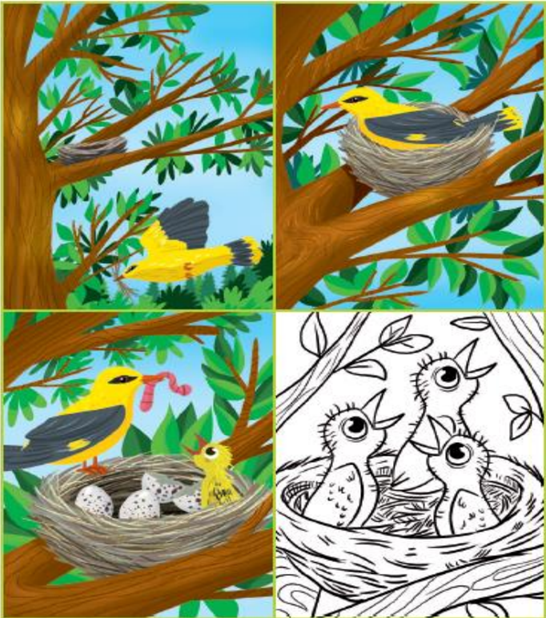 3. Połącz w pary obrazki, możesz je pokolorować.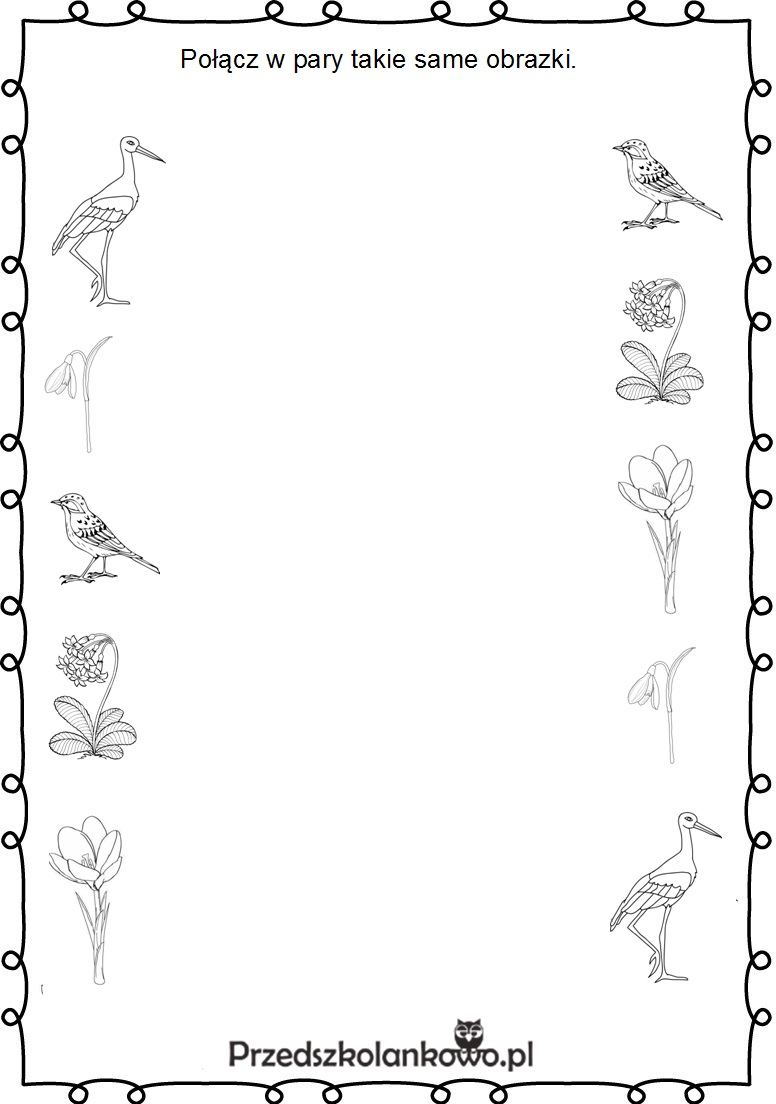 4. Ćwiczenia matematyczne.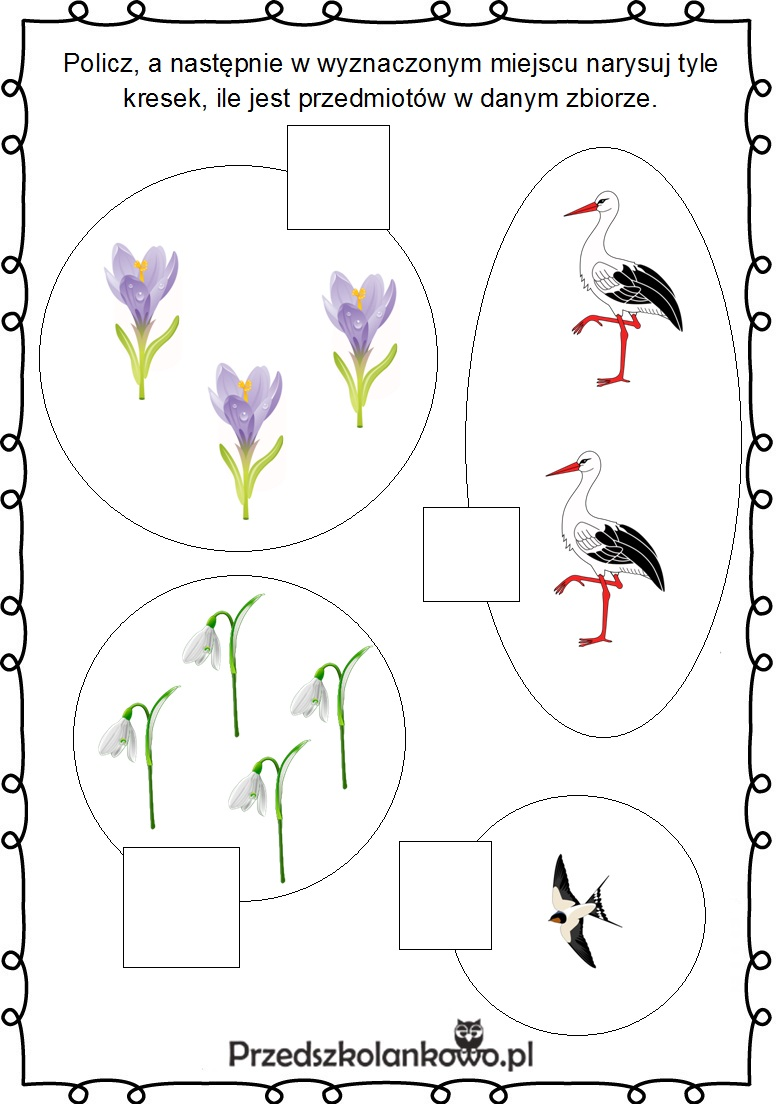 5. W ramach edukacji ruchowej zrób wiosenne porządki w swoich zabawkach.     Aktywność umili Ci „piosenka do sprzątania”.Piosenka dla dzieci o sprzątaniu - Posprzątajmy razem bałagan w pokoju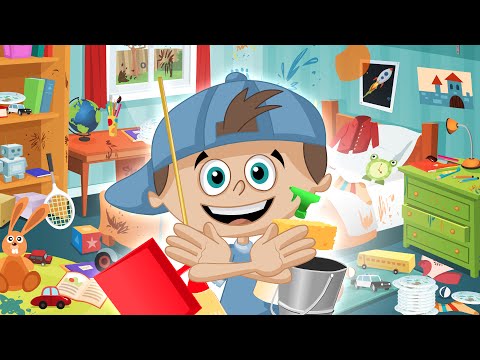 